Об утверждении отчета об исполнении бюджета  сельского поселения Дуровский сельсовет Добринского муниципального района Липецкой области Российской Федерации за  третий квартал 2019 годаВ соответствии с пунктом 5 статьи 264.2 Бюджетного кодекса Российской Федерации, рассмотрев данные об исполнении бюджета сельского поселения Дуровский сельсовет Добринского муниципального района Липецкой области Российской Федерации, администрация сельского поселения Дуровский сельсовет  ПОСТАНОВЛЯТ:Утвердить отчет об исполнении бюджета  сельского поселения Дуровский сельсовет за третий квартал 2019 года согласно приложению к настоящему постановлению.Контроль за выполнением настоящего постановления возложить на старшего специалиста 1 разряда администрации сельского поселения Дуровский сельсовет Жукову Елену Валерьевну.3. Настоящее постановление вступает в силу со дня его подписания и подлежит официальному обнародованию.И.О. главы администрациисельского поселения Дуровский сельсовет	М.А.ГлотоваПриложение к отчету об исполнении бюджета  сельского поселения Дуровский сельсовет Добринского муниципального района Липецкой области Российской Федерации за 3 квартал 2019 года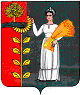 АДМИНИСТРАЦИЯ СЕЛЬСКОГО ПОСЕЛЕНИЯ ДУРОВСКИЙ СЕЛЬСОВЕТДобринского муниципального района Липецкой области Российской ФедерацииАДМИНИСТРАЦИЯ СЕЛЬСКОГО ПОСЕЛЕНИЯ ДУРОВСКИЙ СЕЛЬСОВЕТДобринского муниципального района Липецкой области Российской ФедерацииАДМИНИСТРАЦИЯ СЕЛЬСКОГО ПОСЕЛЕНИЯ ДУРОВСКИЙ СЕЛЬСОВЕТДобринского муниципального района Липецкой области Российской Федерации	04.10.2019 г.с.Дурово          №46 Отчет об исполнении бюджета сельского поселения Дуровский сельсовет за 3 квартал 2019 года